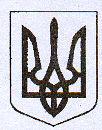                                           У К Р А Ї Н АЖовківська міська радаЖовківського району Львівської обл.ВИКОНАВЧИЙ  КОМІТЕТ                        РІШЕННЯВід  ____________________        №				                               м. ЖовкваПро затвердження ПП «Гарант» графіку роботи системи сповіщення на літній період.	Розглянувши лист ПП «Гарант» та долучені документи, керуючись ст.ст. 30, 31 Закону України «Про місцеве самоврядування в Україні», виконком Жовківської міської радиВ И Р І Ш И В:          1. Затвердити ПП «Гарант» графік роботи системи сповіщення на літній період до 01.09.2018р.: - будні дні: з 8.30 до 12.00 та з 15.30 до 20.00;- субота: з 8.30 до 12.00 та з 15.30 до 20.00;- неділя та святкові дні : з 13.00 до 19.00.Міський голова					Петро Вихопень